Referral Form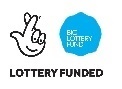 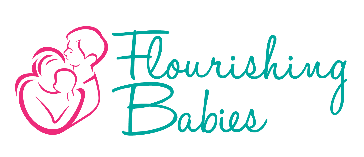 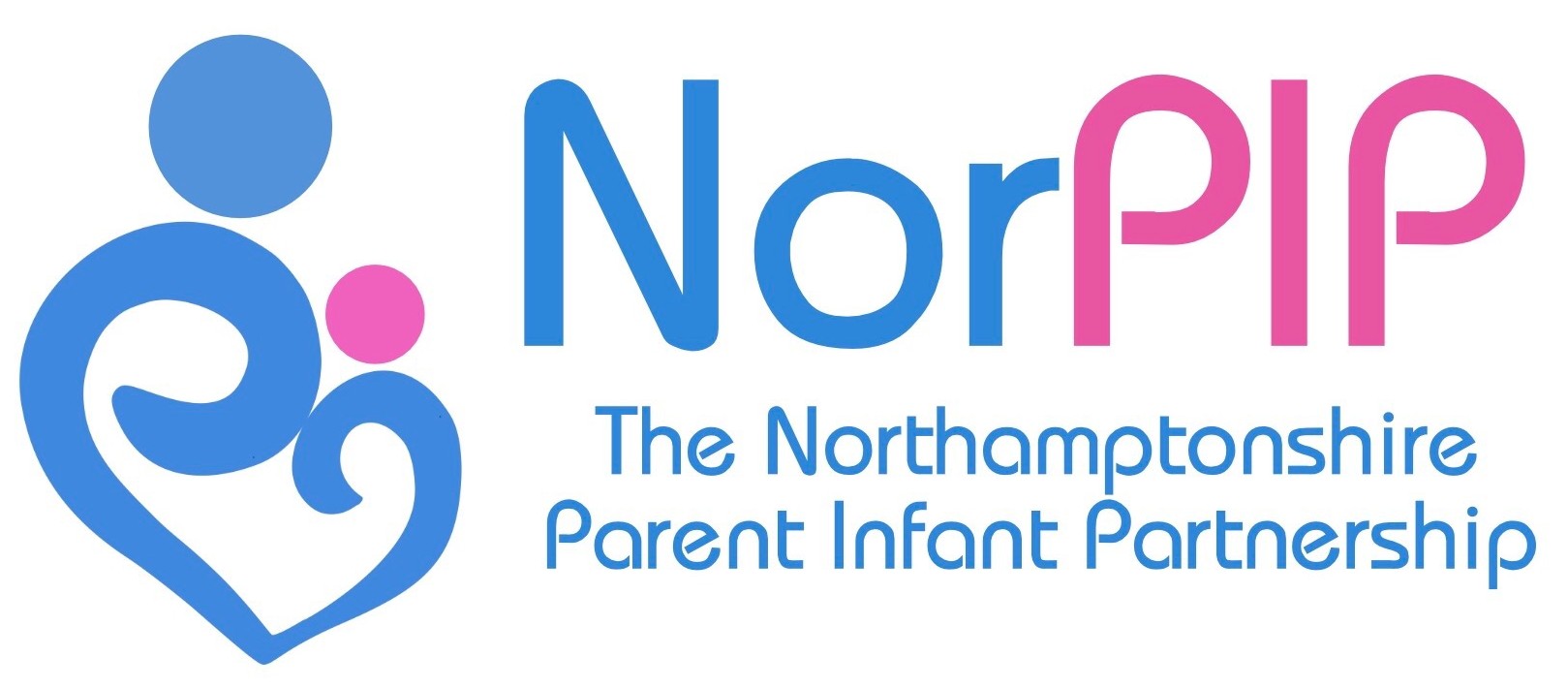 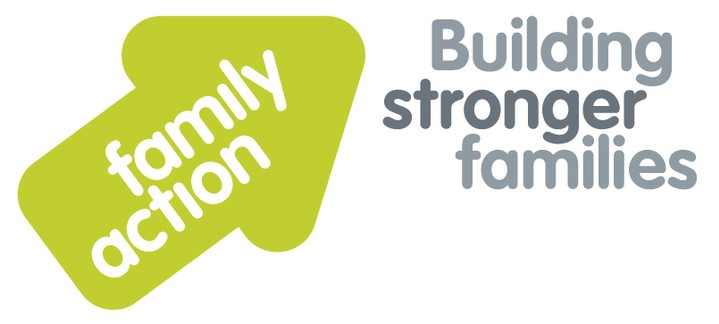 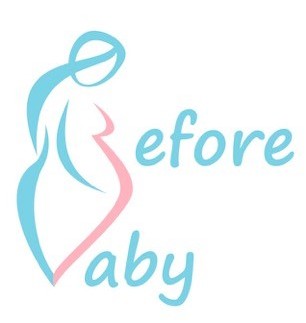 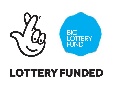 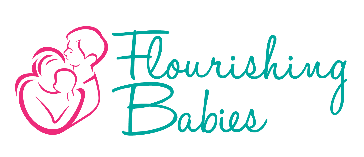 For Office Use OnlySection A to be completed by the referrerRequesting:(Please Tick):  Parent Infant Psychotherapy     Perinatal Support*    Antenatal classes*  *=only available to families in NN1-NN5 and NN11Section B to be completed with the parent(s)Referrer DetailsName:			Signature:Role:			Telephone:Date:			Email:Parental consent:I confirm that I consent to being referred to this support service  orI confirm on behalf of the parent that they have consented to this referral Date Date of ReferralLead WorkerReferral Org.Norpip Case No.AreaReferral CodeSafeguarding statusFunderFamily InformationFamily Name:Birth Mother’s Name:D.O.B.:D.O.B.:Birth Father’s Name:D.O.B.:D.O.B.:Baby’s name:DOB/EDD:DOB/EDD:Siblings:DOB/ Ethnicity:DOB/ Ethnicity:Siblings:DOB/ Ethnicity:DOB/ Ethnicity:Siblings:DOB/ Ethnicity:DOB/ Ethnicity:Family Address:Mother Ethnicity:Mother Ethnicity:Family Address:Father Ethnicity:Father Ethnicity:Family Address:Infant Ethnicity:Infant Ethnicity:Others co-resident:Other addresses:Other addresses:Telephone/MobileEmail / Social mediaPreferred method of contact:Professionals InformationNameContact DetailsMidwifeHealth VisitorGP SurgerySocial WorkerOtherChild in Need Child Protection Plan Early Help Assessment Looked After Child Family on Benefits Interpreter Required  (Specify language): Interpreter Required  (Specify language): Interpreter Required  (Specify language): Disability Access Requirements: Disability Access Requirements: Disability Access Requirements: Disability Access Requirements: Infant VulnerabilitiesFailure to thrive / feeding concernsVery Low birth weight / PrematureDiﬃcult infant temperamentMother drank alcohol during pregnancyMother smoked during pregnancyPrematurityCongenital abnormalities / illness / serious developmental delayChronic maternal anxiety or stress during pregnancyParental Vulnerabilities and HistoryMotherFatherMental illness including anxiety or depressionSerious medical condition or disabilityLearning diﬃculty or low educational achievementAlcohol and/or substance misuseCurrent domestic violence or abuseHistorical violence in the familySignificant bereavementPoor or conflictual partner relationship between parentsSocial isolation / lack of support structuresChaotic lifestyleFinancial diﬃcultiesInteraction and relationship ConcernsMotherFatherInsensitive or inconsistent caregivingPoor eye contact / avoidant infant behavioursLack of developmentally appropriate interactionsCaregiver does not enjoy the babyNegative feelings towards the babyNeglect or maltreatment (if yes please give details in referral)Current concerns:Please note that NorPIP services are only available to vulnerable parents of an infant under the age of 2. NorPIP is not a universal service and therefore referrals may be refused if there is not a presenting need.Please note that NorPIP services are only available to vulnerable parents of an infant under the age of 2. NorPIP is not a universal service and therefore referrals may be refused if there is not a presenting need.Summary of reasons for this referralCurrent or previous interventionsHow would you like your relationship with your baby to be different?